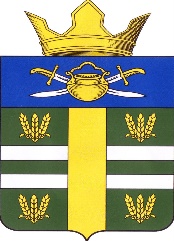 АДМИНИСТРАЦИЯПОПЕРЕЧЕНСКОГО СЕЛЬСКОГО ПОСЕЛЕНИЯКОТЕЛЬНИКОВСКОГО МУНИЦИПАЛЬНОГО РАЙОНАВОЛГОГРАДСКОЙ ОБЛАСТИПОСТАНОВЛЕНИЕ №_24___о внесении изменений в постановление «Об утверждении порядка размещения сведений о доходах, расходах, об имуществе и обязательствах имущественного характера лиц, замещающих муниципальные должности Попереченского сельского поселения Котельниковского муниципального района Волгоградской области, лиц, замещающих должности муниципальной службы в администрации Попереченского сельского поселения Котельниковского муниципального района Волгоградской области, и членов их семей на официальном сайте администрации Попереченского сельского поселения  в сети интернет и предоставления этих сведений средствам массовой информации для опубликования». х.Поперечный									09.06.2021В соответствии с Федеральными законами от 6 октября 2003 года №131-ФЗ «Об общих принципах организации местного самоуправления в Российской Федерации», от 2 марта 2007 года №25-ФЗ «О муниципальной службе в Российской Федерации», от 25 декабря 2008 года №273-ФЗ «О противодействии коррупции», от 3 декабря 2012 года №230-ФЗ «О контроле за соответствием расходов лиц, замещающих государственные должности, и иных лиц их доходам», Устава Попереченского сельского поселения администрация Попереченского сельского поселения Котельниковского муниципального района Волгоградской области, протестом прокурора Котельниковского района Волгоградской области №70-66-2021 от 28.05.2021,П О С Т А Н О В Л Я Е Т:Внести в Постановление «Об утверждении порядка размещения сведений о доходах, расходах, об имуществе и обязательствах имущественного характера лиц, замещающих муниципальные должности Попереченского сельского поселения Котельниковского муниципального района Волгоградской области, лиц, замещающих должности муниципальной службы в администрации Попереченского сельского поселения Котельниковского муниципального района Волгоградской области, и членов их семей на официальном сайте администрации Попереченского сельского поселения в сети интернет и предоставления этих сведений средствам массовой информации для опубликования»следующие изменения:Пункт 4 часть 1 изложить в следующей редакции:«4) сведения об источниках получения средств, за счет которых совершены сделки по приобретению земельного участка, иного объекта недвижимого имущества, транспортного средства, ценных бумаг, долей участия, паев в уставных (складочных) капиталах организаций, цифровых финансовых активов, цифровой валюты если общая сумма таких сделок превышает общий доход лица, представляющего сведения, и его супруги (супруга) за три последних года, предшествующих отчетному периоду»Настоящее постановление вступает в силу со дня его официального обнародования.Глава Попереченского сельского поселения 							    И.В. ВеликородневУтвержденПостановлением администрации Попереченского сельского поселенияКотельниковского муниципального района Волгоградской областиот 01.10.2020 г. № 39с изменениями от 09.06.2021Порядок размещения сведений о доходах, расходах, об имуществе 
и обязательствах имущественного характера лиц, замещающих муниципальные должности Попереченского сельского поселения Котельниковского муниципального района Волгоградской области, лиц, замещающих должности муниципальной службы в администрации Попереченского сельского поселения Котельниковского муниципального района Волгоградской области, и членов их семей на официальном сайте администрации Попереченского сельского поселения в сети Интернет и предоставления этих сведений средствам массовой информации для опубликования1. Настоящим Порядком устанавливается процедура размещения на официальном сайте администрации Попереченского сельского поселения Котельниковского муниципального района Волгоградской области в сети Интернет (далее – официальный сайт) и предоставления средствам массовой информации для опубликования в связи с их запросами, если федеральными законами и законами Волгоградской области не установлен иной порядок размещения и (или) предоставления средствам массовой информации для опубликования, сведений о доходах, расходах, об имуществе и обязательствах имущественного характера:1) лица, замещающего муниципальную должность главы Попереченского сельского поселения, его супруга (супруги), несовершеннолетних детей;2) лиц, замещающих муниципальную должность депутата (в том числе председателя представительного органа муниципального образования) в Совете народных депутатов Попереченского сельского поселения, их супругов (супруг), несовершеннолетних детей;3) лиц, замещающих должности муниципальной службы в администрации Попереченского сельского поселения Котельниковского муниципального района Волгоградской области, включенные в перечень должностей муниципальной службы, замещение которых влечет за собой представление сведений о своих доходах, расходах, об имуществе и обязательствах имущественного характера, а также сведений о доходах, расходах, об имуществе и обязательствах имущественного характера своих супруг (супругов) и несовершеннолетних детей, утвержденный постановлением администрации от 14.04.2015 г. №35 «Об утверждении Перечня должностей муниципальной службы в администрации Попереченского сельского поселения Котельниковского муниципального района Волгоградской области, при назначении на которые граждане и при замещении которых муниципальные служащие в администрации Попереченского сельского поселения Котельниковского муниципального района Волгоградской области, обязаны предоставлять сведения о своих доходах, расходах, об имуществе и обязательствах имущественного характера, а также сведения о доходах, расходах, об имуществе и обязательствах имущественного характера своих супруги (супруга) и несовершеннолетних детей», их супругов (супруг), несовершеннолетних детей. 2. На официальном сайте размещаются и средствам массовой информации предоставляются для опубликования следующие сведения о доходах, расходах, об имуществе и обязательствах имущественного характера: 1) перечень объектов недвижимого имущества, принадлежащих лицам, указанным в подпунктах 1-3 пункта 1 настоящего Порядка (далее – лица, представляющие сведения), их супругам и несовершеннолетним детям на праве собственности или находящихся в их пользовании, с указанием вида, площади и страны расположения каждого из таких объектов; 2) перечень транспортных средств с указанием вида и марки, принадлежащих на праве собственности лицу, представляющему сведения, его супруге (супругу) и несовершеннолетним детям;3) декларированный годовой доход лица, представляющего сведения, его супруги (супруга) и несовершеннолетних детей; 4) сведения об источниках получения средств, за счет которых совершены сделки по приобретению земельного участка, иного объекта недвижимого имущества, транспортного средства, ценных бумаг, долей участия, паев в уставных (складочных) капиталах организаций, цифровых финансовых активов, цифровой валюты если общая сумма таких сделок превышает общий доход лица, представляющего сведения, и его супруги (супруга) за три последних года, предшествующих отчетному периоду. 3. В размещаемых на официальном сайте и представляемых средствам массовой информации для опубликования сведениях о доходах, расходах, об имуществе и обязательствах имущественного характера запрещается указывать: 1) иные сведения (кроме указанных в пункте 2 настоящего Порядка) о доходах лица, представляющего сведения, его супруги (супруга) и несовершеннолетних детей, об имуществе, принадлежащем на праве собственности названным лицам, и об их обязательствах имущественного характера; 2) персональные данные супруги (супруга), детей и иных членов семьи лица, представляющего сведения;3) данные, позволяющие определить место жительства, почтовый адрес, телефон и иные индивидуальные средства коммуникации лица, представляющего сведения, его супруги (супруга), детей и иных членов семьи;4) данные, позволяющие определить местонахождение объектов недвижимого имущества, принадлежащих лицу, представляющему сведения, его супруге (супругу), детям, иным членам семьи на праве собственности или находящихся в их пользовании;5) информацию, отнесенную к государственной тайне или являющуюся конфиденциальной.4. Размещение сведений о доходах, расходах, об имуществе и обязательствах имущественного характера, указанных в пункте 2 настоящего Порядка, на официальном сайте обеспечивается должностным лицом кадровой службы. 5. Сведения о доходах, расходах, об имуществе и обязательствах имущественного характера, указанные в пункте 2 настоящего Порядка, за весь период замещения лицом, представляющим сведения, должностей, замещение которых влечет за собой размещение его сведений о доходах, расходах, об имуществе и обязательствах имущественного характера, а также сведений о доходах, расходах, об имуществе и обязательствах имущественного характера его супруги (супруга) и несовершеннолетних детей, находятся на официальном сайте и ежегодно обновляются в течение четырнадцати рабочих дней со дня истечения срока, установленного для подачи таких сведений.6.В случае представления лицом, представляющим сведения, уточненных сведений о доходах, расходах, об имуществе и обязательствах имущественного характера, данные сведения размещаются на официальном сайте в соответствии с пунктом 2 настоящего Порядка, в течение четырнадцати рабочих дней со дня истечения срока, установленного для подачи уточненных сведений о доходах, расходах, об имуществе и обязательствах имущественного характера.7. Ответственное должностное лицо:1) в течение трех рабочих дней со дня поступления запроса от средства массовой информации сообщает о нем лицу, представляющему сведения, в отношении которого поступил запрос;2) в течение семи рабочих дней со дня поступления запроса от средства массовой информации обеспечивает предоставление сведений, указанных в пункте 2 настоящего Порядка (в случае, если запрашиваемые сведения отсутствуют на официальном сайте), либо предоставляет информацию с указанием ссылки на официальный сайт, где запрашиваемые сведения размещены (в случае, если запрашиваемые сведения размещены 
на официальном сайте). 8. Должностное лицо администрации Попереченского сельского поселения Котельниковского муниципального района Волгоградской области обеспечивающие размещение сведений о доходах, расходах, об имуществе и обязательствах имущественного характера на официальном сайте и представление таких сведений средствам массовой информации для опубликования, несет в соответствии с законодательством Российской Федерации ответственность за несоблюдение настоящего Порядка, а также за разглашение сведений, отнесенных к государственной тайне или являющихся конфиденциальными.